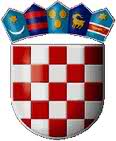    REPUBLIKA HRVATSKAVARAŽDINSKA ŽUPANIJA      OPĆINA SVETI ILIJA             Općinsko vijećeKLASA: 021-05/16-03/18URBROJ: 2186/08-16-01Sveti Ilija, 14.10.2016.PREDMET: Izvod iz zapisnikaDana 14.10.2016.godine u 19:00 sati održana je 18. (osamnaesta) sjednica Općinskog vijeća Općine Sveti Ilija. Predsjednik Općinskog vijeća Zdravko Ostroški je nakon prebrojavanja vijećnika utvrdio da ima kvorum jer je sjednici od 13 prisutno 9 vijećnika, dok su se sjednici kod usvajanja dnevnog reda priključila još 2 (dva) vijećnika pa je bilo prisutno 11 vijećnika .Ostali prisutni: Marin Bosilj- načelnik općineZapisničar: Liljana Jurak – službenica općineZa sjednicu je bio predložen sljedeći dnevni red:Prijedlog Odluke o sklapanju sporazuma o sufinanciranju projekta „Sustav odvodnje i pročišćavanja otpadnih voda aglomeracije Varaždin.Prijedlog Odluke o odvodnji otpadnih voda na području Općine Sveti IlijaPrijedlog Odluke o obavljanju ugostiteljske djelatnosti na području Općine Sveti IlijaPrijedlog Odluke o izradi 2. Izmjena i dopuna Prostornog plana uređenja Općine Sveti Ilija Dnevni red je usvojen  „jednoglasno“ sa 11 (jedanaest) glasova „za“ .Glasovanje je obavljeno dizanjem ruku.Ad.1.)  Odluka o sklapanju sporazuma o sufinanciranju projekta „Sustav odvodnje i pročišćavanja otpadnih voda aglomeracije Varaždin ,  usvojena  je „jednoglasno“ sa 11 (jedanaest) glasova „za“ . Ad.2.)  Odluka o odvodnji otpadnih voda na području Općine Sveti Ilija,  usvojena  je „jednoglasno“ sa 11 (jedanaest) glasova „za“ .Ad.3.)  Odluka o obavljanju ugostiteljske djelatnosti na području Općine Sveti Ilija,  usvojena  je „jednoglasno“ sa 11 (jedanaest) glasova „za“ .Ad.4.)  Odluka o izradi 2. Izmjena i dopuna Prostornog plana uređenja Općine Sveti Ilija,  usvojena  je „jednoglasno“ sa 11 (jedanaest) glasova „za“ .Sjednica je završila u 20:00 sati.			Predsjednik Općinskog vijećaZdravko Ostroški, dipl. ing.